Chadwick HighCatch Up Funding ReportFollowing the guidance outlined by the EFF (Education Endowment Foundation)  Chadwick High has used the additional funding to support our initiatives in ensuring a high quality provision for all of our students.Working within the guidance set out in;THE EEF GUIDE TO SUPPORTING SCHOOL PLANNING: A TIERED APPROACH TO 2021We have created our plan for delivering our curriculum by identifying specific strategies in;TeachingTargeted Academic SupportDeveloping Wider StrategiesTeachingThe provision of high quality teaching is at the heart of improving student outcomes therefore a priority for Chadwick has been to ensure that all lessons are delivered by specialist teachers, not just some.  We have therefore adapted the timetable to ensure that adequate time has been allocated to planning the online lessons.To compliment high quality teaching we need high quality assessment which is why a priority has been the development of a toolkit to ensure that we continue to monitor the quality of our teaching and learning.  Targeted Academic ApproachA highly personalised approach to working with each student has been developed building a strong working relationship between Teacher → Student → Key worker → Parent.  We have strengthened the relationships through greater communication and creating blended learning experiences for students when needed. Students can work in groups or have bespoke 1:1 sessions with teachers and key workers, this can be online or in school as we have ensured that all of our students have access to our site.Developing Wider StrategiesAll of our students have barriers to learning and these have been exasperated by Covid 19. The main concerns for us as a school have been access to IT, attendance, school meals and safeguarding of the most vulnerable.CostingsAnalysis of CostsMuch of what provide as a school to support our strategies can be met within our existing budget and resources.Additional costs have arisen in ensuring equality of provision and access.  Digital poverty is the single biggest challenge and even though we received 27 DFE laptops, almost every single student in our setting did not have access to a laptop at home.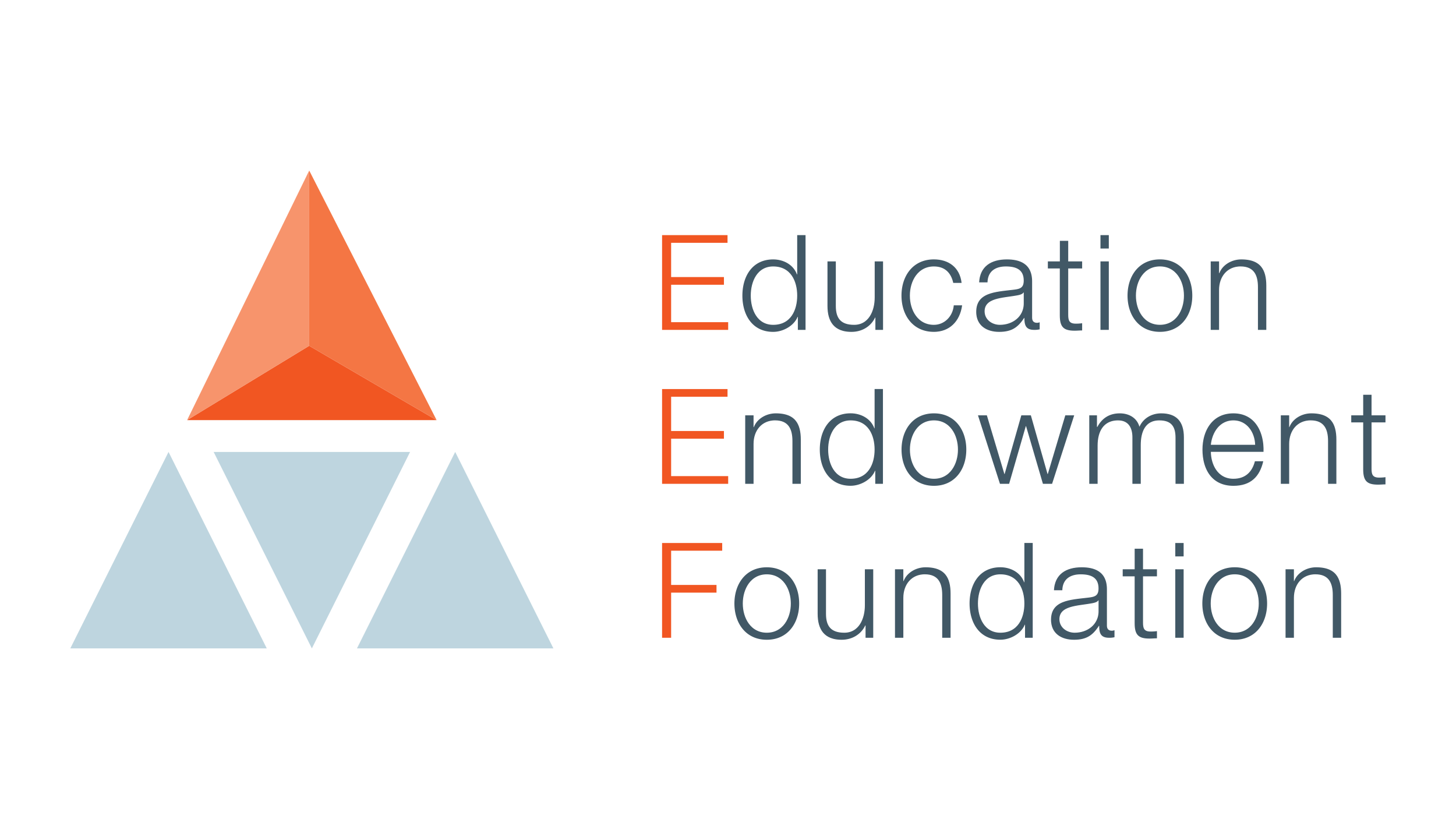 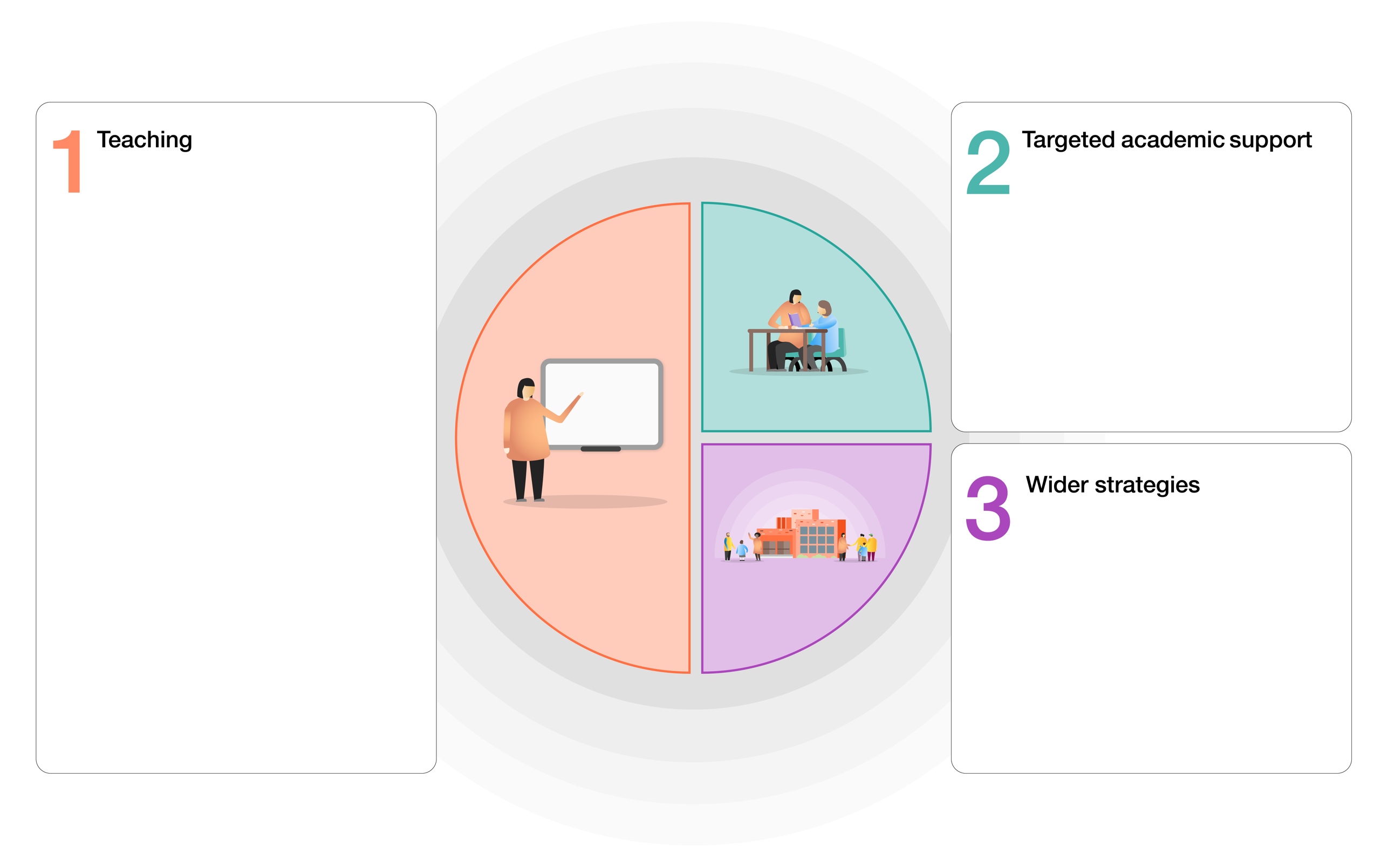 Cost CentreDetailCostTeachingCPD - Development of Remote Learning PlatformResources - Provision of Laptops for TeachersAssessment – within remit of existing staffingIncreased PPA – Timetabling exerciseReducing workload (see class size)Well Being – within existing offer£1,700£5,010£0£0£0£0Targeted Academic SupportClass Size - Maintaining small group size Well being - Ensuring Key Worker Provision.Access For All – timetabling exerciseWebsite – within remit of existing staffing£0£0£0£0Wider StrategiesDigital Poverty - Laptop and WIFI provision for all studentsWelfare of students - School Meals (free to any student attending)Safeguarding – within remit of existing staffing.Attendance and Engagement – within remit of existing staffing.£££0£0Additional Cost to SchoolCatch Up FundingBased on 63 students @ £240 per student£15,300